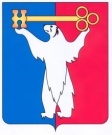 АДМИНИСТРАЦИЯ ГОРОДА НОРИЛЬСКАКРАСНОЯРСКОГО КРАЯРАСПОРЯЖЕНИЕ21.10.2014	    г.Норильск	      № 322-оргО внесении изменений в распоряжение Администрации города Норильска от 19.06.2014 № 174-оргВ соответствии с п. 3 ст. 10 Закона Красноярского края от 09.10.2010              № 11-5424 «О транспортном обслуживании населения и некоторых вопросах обеспечения безопасности дорожного движения в Красноярском крае», на основании решения Городской транспортной комиссии по организации пассажирских перевозок на территории муниципального образования город Норильск (протокол от 14.10.2014 № 4),Внести в распоряжение Администрации города Норильска от 19.06.2014 № 174-орг «О временном прекращении движения транспортных средств по автомобильным дорогам общего пользования местного значения муниципального образования город Норильск» (далее – Распоряжение) следующие изменения:подпункт 3.3. Распоряжения изложить в новой редакции:«3.3. маршрут № 5 «Б»: в прямом направлении: от остановочного пункта ОВЦ с остановками Механический завод (по требованию), АБК механического завод (по требованию), улица Энергетическая (по требованию), Гараж, Соцгород (по требованию), Детская Больница, Хлебозавод, ТЭЦ-1, Хлебозавод, улица Ветеранов, Противопожарная служба, ателье «Башмачок», гипермаркет «Вега», магазин «Сказка», улица Ленинградская, Художественная галерея, магазин «Жар птица», Детская поликлиника, АДЦ, улица Вокзальная, Управление НЖД (по требованию), Медный завод;в обратном направлении: от остановочного пункта Медный завод с остановками Управление НЖД (по требованию), Улица Вокзальная, АДЦ, улица Бегичева, проезд Котульского, площадь Газовиков, ресторан «Кавказ», магазин «1000 мелочей», магазин «Подсолнух», Корпоративный университет, улица Талнахская, Храм, Центр полярной медицины, Институт, Соцгород (по требованию), Гараж, улица Энергетическая (по требованию), Норильский промышленный транспорт (по требованию), АБК механического завода (по требованию), Механический завод (по требованию), Плавильный цех (по требованию), ОВЦ.».Пункт 3 Распоряжения дополнить подпунктами 3.7. и 3.8. следующего содержания:«3.7. маршрут № 1 «Б»:Детская больница, Хлебозавод, ТЭЦ-1, Хлебозавод, улица Ветеранов, Противопожарная служба, ателье «Башмачок», гипермаркет «Вега», магазин «Сказка», улица Ленинградская, Художественная галерея, магазин «Жар птица», Детская поликлиника, АДЦ, улица Красноярская, улица Комсомольская, Норильский почтамт, Городской парк, Институт Крайнего Севера, Детская больница;3.8. маршрут № 16 «Б»:АБК НПОПАТ, КИПиА (по требованию), площадь Завенягина, Механический завод (по требованию), Управление главного механика, Гараж, Соцгород (по требованию), Детская больница, Хлебозавод, ТЭЦ-1, Хлебозавод, улица Ветеранов, Противопожарная служба, ателье «Башмачок», гипермаркет «Вега», магазин «Сказка», улица Ленинградская, Городской центр культуры, площадь Металлургов, улица Красноярская, АДЦ, улица Бегичева, проезд Котульского, площадь Газовиков, ресторан «Кавказ», магазин «1000 мелочей», магазин «Подсолнух», Корпоративный университет, улица Талнахская, Храм, Центр полярной медицины, Институт, Соцгород (по требованию), Гараж, ИТУ-спецстрой, площадь Завенягина, АБК НПОПАТ»;Опубликовать настоящее Распоряжение в газете «Заполярная правда» и разместить его на официальном сайте муниципального образования город Норильск.Настоящее Распоряжение вступает в силу по истечении 10 дней со дня опубликования в газете «Заполярная правда».Заместитель Руководителя Администрации города Норильскапо городскому хозяйству	                						В.А. Калинин